I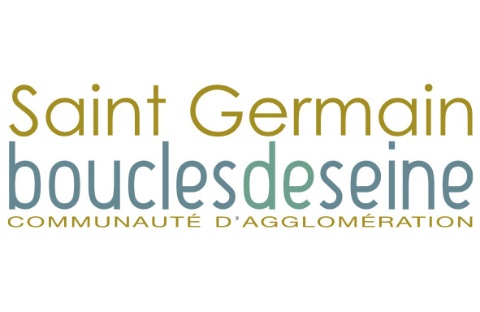 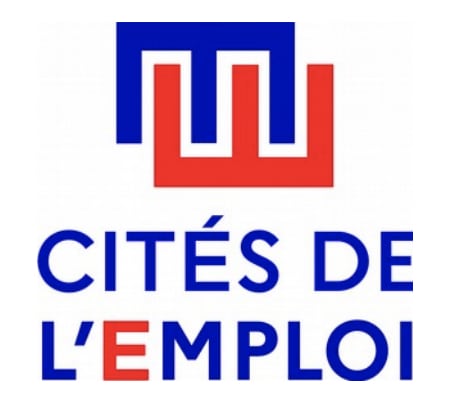 APPEL A PROJETSCITE DE L’EMPLOI DE LA COMMUNAUTE D’AGGLOMERATION SAINT- GERMAIN BOUCLES DE SEINE (CASGBS)« Déploiement de la feuille de route de la Cité de l’emploi  »ANNEXE N° 3 – BUDGET DU PROJET Merci de compléter un budget par axe et par action présentéeIdentification du projet : Merci d'identifier le projet concerné La subvention sollicitée au titre de l’appel à projet de la Cité de l’emploi CASGBS est de à compléter € soit à compléter  % du montant total du projet.IDENTIFICATION DES DEPENSES relatives au projetPréciser la dépense concernée en lien avec le projetPréciser la dépense concernée en lien avec le projetMontantNATURE DES FINANCEMENTS IDENTIFICATION DES RECETTES relatives au projet(à compléter par le porteur de projet)MontantMontant Acquis ou non acquis Achats (matière et fournitures) à compléter le cas échéant/ sinon mettre " NC"à compléter le cas échéant/ sinon mettre " NC"à compléter *Financements publics Fonds Social Européen : à compléter *à compléter *à compléter *Services extérieurs (location, assurance, documentation, réparation) à compléter le cas échéant/ sinon mettre " NC"à compléter le cas échéant/ sinon mettre " NC"à compléter *Financements publics Etat : à compléter *à compléter *à compléter *Autres services extérieurs (rémunération intermédiaires et honoraire, publicité, déplacements) à compléter le cas échéant/ sinon mettre " NC"à compléter le cas échéant/ sinon mettre " NC"à compléter *Financements publics Conseil régional : à compléter *à compléter *à compléter *Charges de personnel ( rémunération du personnel + charges) Préciser le nombre d’ETP: à préciserà compléter le cas échéant/ sinon mettre " NC"à compléter le cas échéant/ sinon mettre " NC"à compléter *Financements publics Conseil départemental : à compléter *à compléter *à compléter *Financements publics CASGBS : à compléter *à compléter *à compléter *Charges indirectes réparties affectées au projet (charges fixes de fonctionnement)à compléter le cas échéant/ sinon mettre " NC"à compléter le cas échéant/ sinon mettre " NC"à compléter *Financements publics Ville : à compléter *à compléter *à compléter *Autres à compléter le cas échéant/ sinon mettre " NC"à compléter le cas échéant/ sinon mettre " NC"à compléter *Financements publicsAutres :  à compléter *à compléter *à compléter *Financements privésRecettes :  à compléter *à compléter *à compléter *Financements privésAutofinancement :  à compléter *à compléter *à compléter *Financements privésAutres :  à compléter *à compléter *à compléter *TOTAL DES DEPENSES TOTAL DES DEPENSES TOTAL DES DEPENSES à compléter *TOTAL RECETTE à compléter *